Sveti Ivan Zelina, 13. ožujka 2020.Predmet: Provođenje mjera zaštite od širenja korona virusaNa sjednici Stožera civilne zaštite Grada Svetog Ivana Zeline s temom: „Provođenje mjera zaštite od širenja korona virusa“, održane dana 13. ožujka 2020. godine, donijeti su sljedeći zaključci i preporuke:sva javna okupljanja na području Grada Svetog Ivana Zeline provodit će se u skladu sa zaključcima Stožera civilne zaštite Zagrebačke županije i u skladu s preporukama Nacionalnog kriznog stožeraod ponedjeljaka 16. ožujka primijenit će se nacionalna mjera dvotjedne odgode nastave u svim školama, kao i odgoda boravka djece u vrtićima.  Apeliramo na građane da se pridržavaju ovih mjera. Ukoliko to zbog objektivnih razloga u pojedinim slučajevima nije izvedivo, u vrtiću će se osigurati osnovni uvjeti za nužan boravak djeceu Pučkom otvorenom učilištu Sveti Ivan Zelina do daljnjeg će se otkazati kino projekcije i predstave, a trenutni tečajevi održavat će se uz propisane mjere javnog okupljanjapreporuka je da se ispraćaj pokojnika na grobljima na području Grada Svetog Ivana Zeline obavlja u krugu uže obitelji, uz pridržavanje preporuka vezanih uz javna okupljanja
građanima se umjesto osobnih dolazaka u javne službe preporuča korištenje telefonske i pisane komunikacije i u tom smislu će se na stranicama Grada i kroz sredstava javnog priopćavanja objaviti adresar svih gradskih službiapeliramo na sugrađane da zadrže pribranost i ne nasjedaju na neprovjerene vijesti i poluinformacije te ih molimo da do daljnjeg redovno prate službene izvore informiranja putem kojih će se redovito objavljivati sve relevantne informacije i preporuke vezane za ovu izvanrednu situacijuSTOŽER CIVILNE ZAŠTITE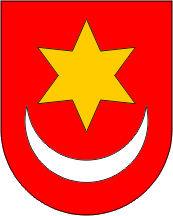 REPUBLIKA HRVATSKAZAGREBAČKA ŽUPANIJAGRAD SVETI IVAN ZELINASTOŽER CIVILNE ZAŠTITE 